Звітвикладача Бугаєвського І.І. про виконання навчального навантаження з 08.11.2021 року по 13.11.2021 рокуДодаток:Скріншот №1. Завдання на заняття з дисципліни “Методика роботи з особовим складом” Підсумковий модульний контроль (041 взвод)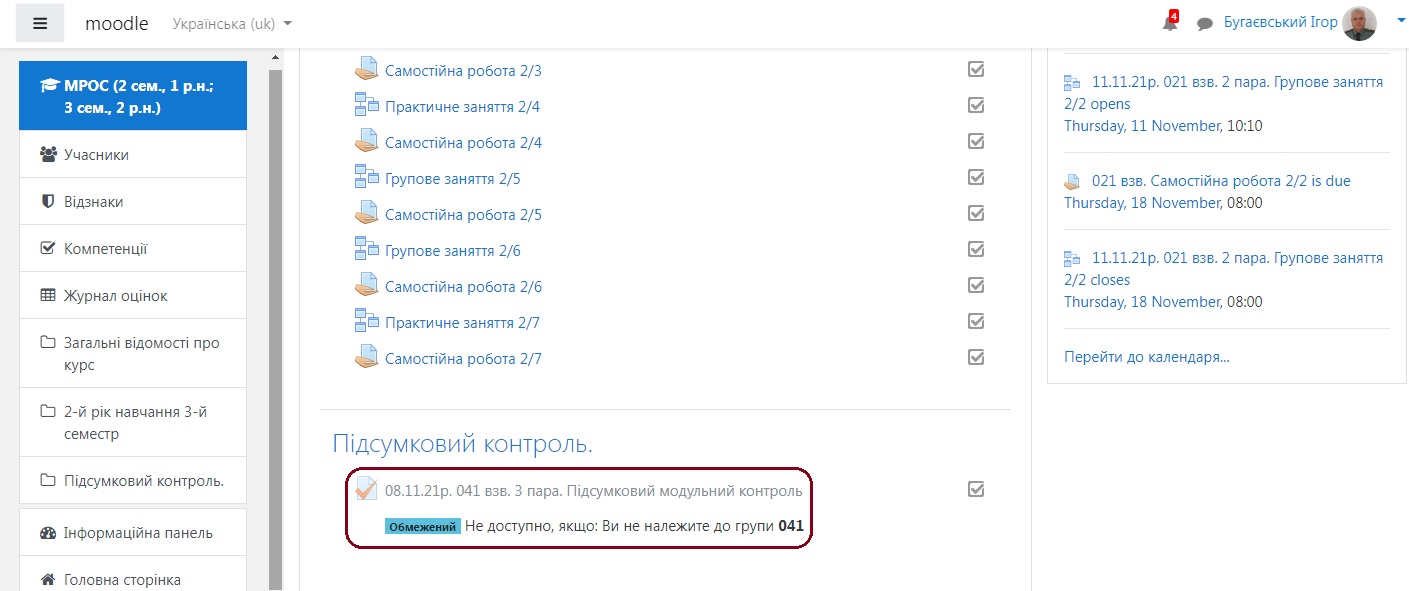 Скріншот №2. Завдання на заняття з дисципліни “Управління діями механізованих підрозділів” Т 5.1 (021 взвод)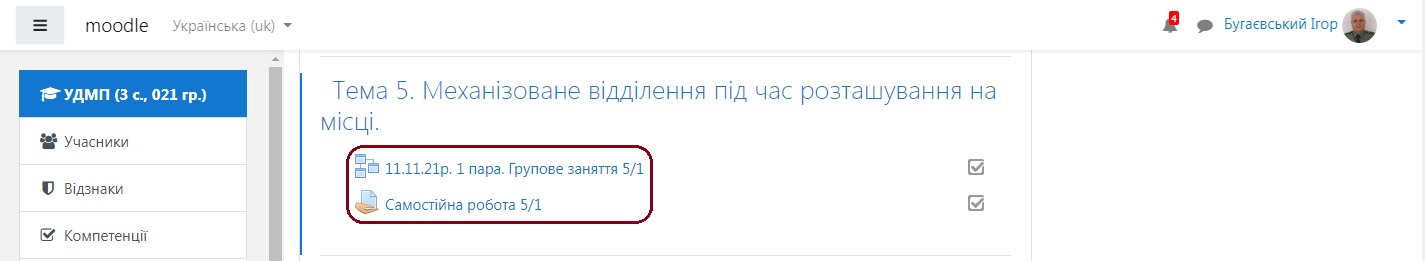 Скріншот №3. Завдання на заняття з дисципліни “Методика роботи з особовим складом” Т 2.2 (021 взвод)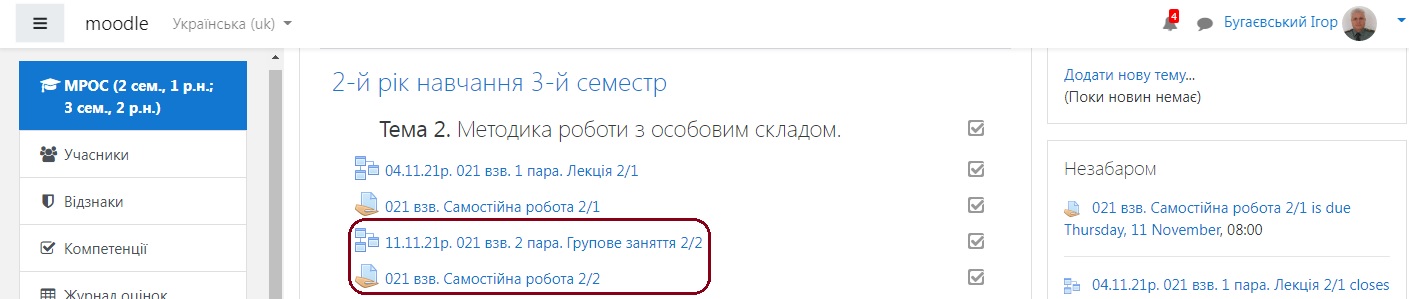 Скріншот №4. Завдання на заняття з дисципліни “КПЗ Тактика” Т 4.4 (121 взвод)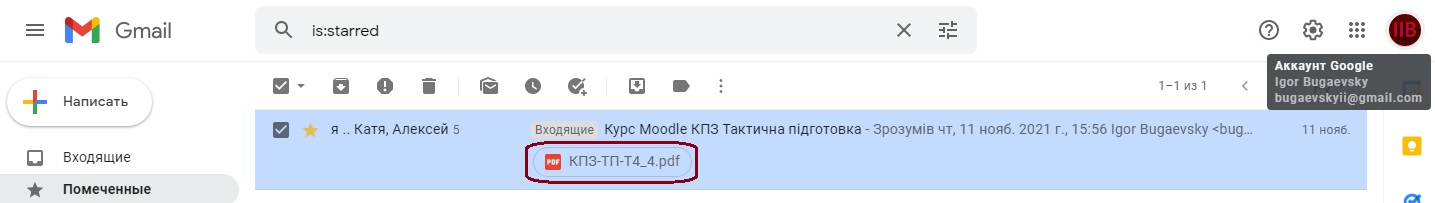 ВикладачНазва  дисциплін№ групаЛекціїЛекціїЛекціїПрактичніПрактичніПрактичніВикладачНазва  дисциплін№ групаЗапланованоВиконанододатокЗапланованоВиконаноДодатокБугаєвський І.І.1. Методика роботи з особовим складом041ПМК 08.11.21початок в 11:40Скріншот № 1Бугаєвський І.І.2. УДМП021Т 5.1 11.11.21початок в 08:40Скріншот № 2Бугаєвський І.І.3. Методика роботи з особовим складом021Т 2.2 11.11.21початок в 10:10Скріншот № 34. КПЗ Тактика121Т 4.4 12.11.21початок в 11:40Скріншот № 4